Please return to:Headmaster’s PAShoreham CollegeSt. Julian’s Lane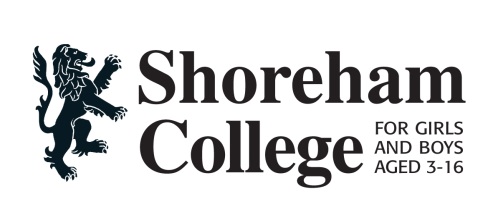 Shoreham by SeaWest SussexBN43 6YWTel: 01273 592681     Fax: 01273 591673info@shorehamcollege.co.ukEQUAL OPPORTUNITIES MONITORING FORM This form will be used solely for monitoring purposes and will be kept separately from your application. We recognise and are committed to ensuring applicants and employees from all sections of the community are treated equally regardless of race, gender, disability, age, sexual orientation, religion or belief, gender reassignment, marital and civil partnership status or pregnancy and maternity.  We welcome applications from all sections of the community. You are not obliged to complete this form but it is helpful to the College in maintaining equal opportunities. Please complete the form as you feel is most appropriate for you.Nationality and ethnic origin Nationality and ethnic origin Nationality and ethnic origin Nationality and ethnic origin Nationality and ethnic origin Nationality and ethnic origin Nationality and ethnic origin Nationality and ethnic origin Nationality and ethnic origin Nationality and ethnic origin White:White:White:White:White:White:White:White:White:White:British                 British                 English              English              English              English              Scottish                  Scottish                  Scottish                  Welsh                 Other                  	Please specify:Other                  	Please specify:Other                  	Please specify:Other                  	Please specify:Other                  	Please specify:Other                  	Please specify:Other                  	Please specify:Other                  	Please specify:Other                  	Please specify:Other                  	Please specify:Mixed:Mixed:Mixed:Mixed:Mixed:Mixed:Mixed:Mixed:Mixed:Mixed:White and Asian                 White and Asian                 White and Asian                 White and Black African           White and Black African           White and Black African           White and Black African           White and Black Caribbean      White and Black Caribbean      White and Black Caribbean      Any other mixed background                                     Please specify:Any other mixed background                                     Please specify:Any other mixed background                                     Please specify:Any other mixed background                                     Please specify:Any other mixed background                                     Please specify:Any other mixed background                                     Please specify:Any other mixed background                                     Please specify:Any other mixed background                                     Please specify:Any other mixed background                                     Please specify:Any other mixed background                                     Please specify:Black or Black British:Black or Black British:Black or Black British:Black or Black British:Black or Black British:Black or Black British:Black or Black British:Black or Black British:Black or Black British:Black or Black British:African                   African                   African                   African                   African                   Caribbean                Caribbean                Caribbean                Caribbean                Caribbean                Any other Black background                	Please specify: Any other Black background                	Please specify: Any other Black background                	Please specify: Any other Black background                	Please specify: Any other Black background                	Please specify: Any other Black background                	Please specify: Any other Black background                	Please specify: Any other Black background                	Please specify: Any other Black background                	Please specify: Any other Black background                	Please specify: Asian or Asian British:Asian or Asian British:Asian or Asian British:Asian or Asian British:Asian or Asian British:Asian or Asian British:Asian or Asian British:Asian or Asian British:Asian or Asian British:Asian or Asian British:Indian:                                Indian:                                Indian:                                Indian:                                Pakistani:                           Pakistani:                           Pakistani:                           Pakistani:                           Bangladeshi:                      Bangladeshi:                      Any other Asian background               	                       Please specify:Any other Asian background               	                       Please specify:Any other Asian background               	                       Please specify:Any other Asian background               	                       Please specify:Any other Asian background               	                       Please specify:Any other Asian background               	                       Please specify:Any other Asian background               	                       Please specify:Any other Asian background               	                       Please specify:Any other Asian background               	                       Please specify:Any other Asian background               	                       Please specify:Chinese or other Ethnic Group:Chinese or other Ethnic Group:Chinese or other Ethnic Group:Chinese or other Ethnic Group:Chinese or other Ethnic Group:Chinese or other Ethnic Group:Chinese or other Ethnic Group:Chinese or other Ethnic Group:Chinese or other Ethnic Group:Chinese or other Ethnic Group:Chinese                    Other ethnic group:           Please specify: Other ethnic group:           Please specify: Other ethnic group:           Please specify: Other ethnic group:           Please specify: Other ethnic group:           Please specify: Other ethnic group:           Please specify: Other ethnic group:           Please specify: Other ethnic group:           Please specify: Other ethnic group:           Please specify: Gender (please specify):Date of birth:Do you consider yourself to have a disability?  Do you consider yourself to have a disability?  Yes                   No                    If yes, please state nature of disability:If yes, please state nature of disability:The Equality Act defines disability as ‘A physical or mental impairment which has a substantial and long-term effect on a person’s ability to carry out normal day-to-day activities’.The Equality Act defines disability as ‘A physical or mental impairment which has a substantial and long-term effect on a person’s ability to carry out normal day-to-day activities’.If you wish, you may disclose information about yourself in this section about your:Religion:Sexual orientation: